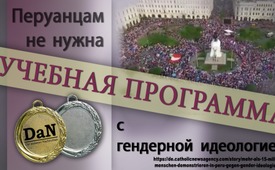 Перуанцам не нужна учебная программа с гендерной идеологией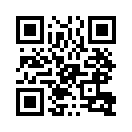 Несмотря на многие критические замечания, в конце 2016 года министерство образования Перу утвердило новую программу с интегрированной гендерной идеологией на 2017 год. В марте 2017 года родители, ассоциации учителей и католическая церковь организовали марши протеста под девизом «Руки прочь от моих детей». В демонстрациях приняли участие около 1,5 миллиона человекНесмотря на многие критические замечания, в конце 2016 года министерство образования Перу утвердило новую программу с интегрированной гендерной идеологией на 2017 год. В марте 2017 года родители, ассоциации учителей и католическая церковь организовали марши протеста под девизом «Руки прочь от моих детей». В демонстрациях приняли участие около 1,5 миллиона человек. Многомесячные протесты были успешными. В ноябре 2017 года министерство образования объявило, что должна быть восстановлена старая программа 2009 года без содержания гендерной идеологии. Этот успех, достигнутый протестным движением, может стать стимулом для многих, кто не просто хочет стоять и наблюдать за внедрением гендерной идеологии в школах.от lisИсточники:www.epochtimes.de/politik/welt/finger-weg-von-kindern-peru-zieht-schullehrplan-mit-gender-ideologie-nach-eltern-protesten-zurueck-a2289451.htm
www.freiewelt.net/nachricht/ende-gender-in-peru-10072936Может быть вас тоже интересует:---Kla.TV – Другие новости ... свободные – независимые – без цензуры ...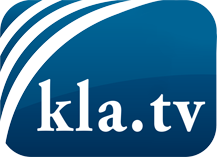 О чем СМИ не должны молчать ...Мало слышанное от народа, для народа...регулярные новости на www.kla.tv/ruОставайтесь с нами!Бесплатную рассылку новостей по электронной почте
Вы можете получить по ссылке www.kla.tv/abo-ruИнструкция по безопасности:Несогласные голоса, к сожалению, все снова подвергаются цензуре и подавлению. До тех пор, пока мы не будем сообщать в соответствии с интересами и идеологией системной прессы, мы всегда должны ожидать, что будут искать предлоги, чтобы заблокировать или навредить Kla.TV.Поэтому объединитесь сегодня в сеть независимо от интернета!
Нажмите здесь: www.kla.tv/vernetzung&lang=ruЛицензия:    Creative Commons License с указанием названия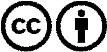 Распространение и переработка желательно с указанием названия! При этом материал не может быть представлен вне контекста. Учреждения, финансируемые за счет государственных средств, не могут пользоваться ими без консультации. Нарушения могут преследоваться по закону.